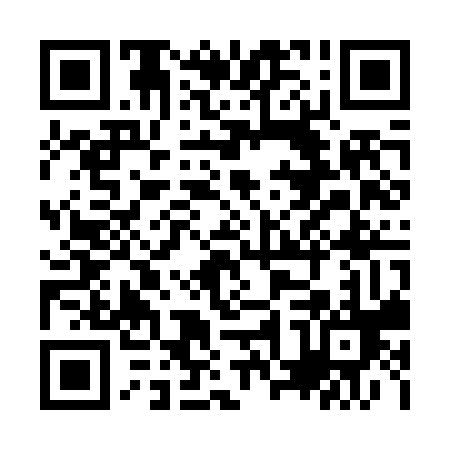 Prayer times for 's-Hertogenbosch, North Brabant, NetherlandsWed 1 May 2024 - Fri 31 May 2024High Latitude Method: Angle Based RulePrayer Calculation Method: Muslim World LeagueAsar Calculation Method: HanafiPrayer times provided by https://www.salahtimes.comDateDayFajrSunriseDhuhrAsrMaghribIsha1Wed3:386:091:366:439:0311:232Thu3:346:071:366:449:0511:263Fri3:316:051:366:459:0711:304Sat3:276:041:356:469:0811:335Sun3:236:021:356:479:1011:366Mon3:216:001:356:489:1111:407Tue3:215:581:356:499:1311:428Wed3:205:571:356:509:1511:439Thu3:195:551:356:519:1611:4310Fri3:195:531:356:529:1811:4411Sat3:185:521:356:539:1911:4512Sun3:175:501:356:549:2111:4513Mon3:175:481:356:559:2211:4614Tue3:165:471:356:569:2411:4715Wed3:155:451:356:579:2611:4716Thu3:155:441:356:579:2711:4817Fri3:145:431:356:589:2911:4818Sat3:145:411:356:599:3011:4919Sun3:135:401:357:009:3111:5020Mon3:135:381:357:019:3311:5021Tue3:125:371:357:029:3411:5122Wed3:125:361:357:039:3611:5223Thu3:115:351:367:039:3711:5224Fri3:115:341:367:049:3811:5325Sat3:115:321:367:059:4011:5426Sun3:105:311:367:069:4111:5427Mon3:105:301:367:069:4211:5528Tue3:105:291:367:079:4311:5529Wed3:095:281:367:089:4511:5630Thu3:095:281:367:099:4611:5731Fri3:095:271:377:099:4711:57